ВОПРОСЫ К ЗАЧЕТУпо дисциплине«СОВРЕМЕННЫЕ ТЕХНОЛОГИИ ПРОЕКТИРОВАНИЯ
ИНФОРМАЦИОННЫХ СИСТЕМ»Осенний семестр 2023-2024 учебного годаСпециальность 1-40 05 01-10 Информационные системы и технологии
(в бизнес-менеджменте)(группа 084371)Понятия эффективности программного обеспечения.Понятия качества программного обеспечения.Методы качественной разработки программного кода.Методы усовершенствования программного кода.Генерация кода на основе моделей.Методы конструирования высококачественного кода.Средства конструирования высококачественного кода.Качественное использование переменных и данных.Тестирование кода.Отладка кода.Рефакторинг.Оптимизация кода.Внедрение проекта.Сборка проекта.Поставка проекта.Технологии развертывания проектов.Технологии обслуживания проектов.Средства развертывания проектов.Средства обслуживания проектов.Общее понятие и терминология RUP (Rational Unified Process).Методология RUP: фазы, итерации и циклы разработки.Методология RUP: рабочие процессы, модели и артефакты.Методология RUP: модели разработки.Методология RUP: управление рисками.Методология RUP: особенности разработки распределенных систем.ЛИТЕРАТУРАБуч, Г. UML / Г. Буч, А. Якобсон, Д. Рамбо. – 2-е изд. – Санкт-Петербург: Питер, 2006. – 736 с.Буч, Г. Язык UML: руководство пользователя / Г. Буч, Д. Рамбо,
И. Якобсон; пер. с англ. Н. Мухина. – 2-е изд. – М : ДМК Пресс, 2007. – 496 с.Вигерс, К. Разработка требований к программному обеспечению / К. Вигерс, Д. Битти. – 3-е изд., доп. – Санкт-Петербург: BHV, 2019. – 736 с.Гради, Б. Объектно-ориентированный анализ и проектирование с примерами приложений (UML 2) / Б. Гради – Москва : Вильямс, 2010. – 720 с.Грекул, В.И. Проектирование информационных систем. Практикум / В. И. Грекул, Н. Л. Коровкина, Ю.В. Куприянов – Москва: ИНТУИТ, 2012. – 186 с.Денисов, А.А. Современные проблемы системного анализа: информационные основы : учебное пособие / А. А. Денисов. – СПб: СПбГТУ, 2005. – 295 с.Заботина, Н.Н. Проектирование информационных систем: учебное пособие / Н.Н. Заботина. – М.: ИНФРА-М, 2014. – 331 с.Коцюба, И.Ю. Основы проектирования информационных систем / И.Ю. Коцюба, А.В. Чунаев, А.Н. Шиков. СПб: Университет ИТМО, 2015. – 362 с.Ларман, К. Применение UML 2.0 и шаблонов проектирования. Введение в объектно-ориентированный анализ и проектирование. Третье издание / К. Ларман. – Москва: Вильямс, 2007. – 736 с.Мюллер, Р. Д. Базы данных и UML. Проектирование / Р.Д. Мюллер. – М.: Лори, 2002. – 420 с.Мюллер, Р. Проектирование баз данных и UML / Р. Мюллер. – Москва: Лори, 2013. – 420 с.Орлов, С.А. Программная инженерия: учебник [доп. МО РФ] / С.А. Орлов. – 5-е изд., обновл. и доп. – СПб. : Питер, 2017. – 640 с.Приёмы объектно-ориентированного проектирования. Паттерны проектирования / Гамма Э. [и. др.]. – Санкт-Петербург: Питер, 2019. – 368 с.Проектирование информационных систем: учебник / под ред. В.В. Белова. М.: Академия, 2013. – 352 с.Рамбо, Д. UML 2.0. Объектно-ориентированное моделирование и разработка / Д. Рамбо, М. Блаха. – 2-е изд. – Санкт-Петербург: Питер, 2007. – 544 с. Таненбаум, Э. Распределенные системы. Принципы и парадигмы / Э. Таненбаум, М. Ван Стеен. – СПб.: Питер, 2003. – 877 с.Тепляков, А.А. Проектирование информационных систем: учебное пособие для студентов вузов [рек. УМО РБ] / А.А. Тепляков. – Минск: Академия управления при Президенте РБ, 2010. – 218 с.Фаулер, М. UML. Основы: краткое руководство по стандартному языку объектного моделирования / М. Фаулер. – 3-е изд. – Санкт-Петербург: Символ, 2006. – 192 с.Фримен, Эр. Паттерны проектирования / Фримен Эр., Фримен Эл. – Санкт-Петербург: Питер, 2011. – 656 с.Халл,Э. Инженерия требований / Э. Халл, К. Джексон, Дж. Дик. – ДМК Пресс, 2017. – 223 с.Вопросы разработала:ТОНКОВИЧ Ирина Николаевна – канд.хим.наук, доцент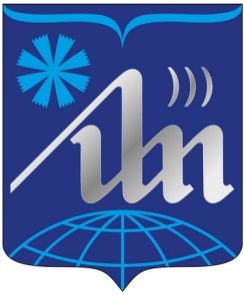 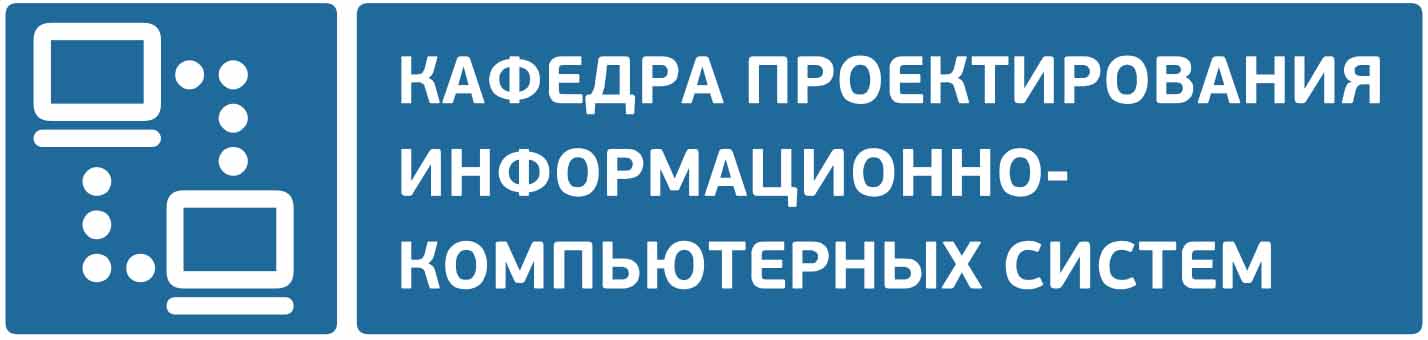 